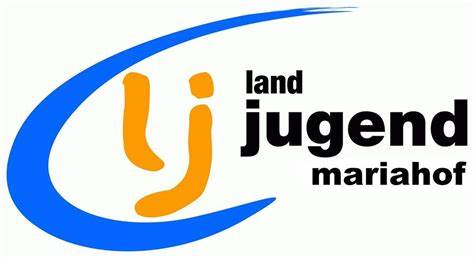 Brief vom NikolausLiebe ………., lieber ………!Ich, der Nikolaus habe dir/ euch heuer einen Brief geschrieben.Vor ein paar Tagen saß ich gemütlich mit meinem Freund, dem Osterhasen, zusammen und trank mit ihm einen Tee.Ich kenne ihn schon viele, viele Jahre lang und wir haben oft sehr viel Spaß zusammen, er ist ein lustiger Kerl, der gerne Mal ein bisschen Unfug macht.Als er so seinen Gänseblümchentee schlürfte, sagte er zu mir: „Du Nikolaus, war das nicht ein verrücktes Jahr? Irgendwie war alles so durcheinander.“Er nahm wieder einen Schluck von seinem Gänseblümchentee und fragte: „Sag Nikolaus? Wie wäre es denn, wenn du auch mal was Verrücktes machst und dir für das Nikolausfest einen kleinen Spaß erlaubst?“ Der Osterhase kicherte ganz aufgeregt.„Wie wäre es denn, wenn du dich heimlich zu den Kindern schleichst und die Nikolaussäcke versteckst? Was glaubst du, wie da die Kinder schauen werden. Das kennen sie doch sonst nur von mir! Damit rechnen sie bestimmt nicht!“Der Osterhase fing bei dem Gedanken daran so zu lachen an, dass er fast seinen Tee verschüttete. Und auch ich musste lachen, dass mein Bauch nur so hüpfte. Ich hab es ja gesagt, der Osterhase macht gerne einen Spaß!Liebe/r  Name des Kindes/der Kinder, jetzt stellt euch vor, ich habe mich heuer wirklich zu dir/euch geschlichen, als du/ihr beschäftigt warst/ward und habe dein/eure Säckchen versteckt.Das war gar nicht so einfach, denn ich bin ja ein großer, alter Mann und nicht so schnell wie der Osterhase. Ich bin gespannt, ob du/ihr mich gesehen hast/habt, oder ob ich mich gut genug versteckt habe.Ich habe auch ein bisschen gelauscht und habe das tolle Nikolauslied/das tolle Nikolausgedicht gehört, dass du/ihr gesungen/vorgetragen hast/habt.Aber auch wenn ich heuer nicht persönlich bei dir/euch war, habe ich dich/euch trotzdem das ganze Jahr über im Auge gehabt.So und nun mach/macht dich/euch schnell auf die Suche und finde/findet die Nikolaussäcke.Lasst euch die Leckereien gut schmecken!Liebe Grüße euer Nikolaus!